Уважаемые граждане!БУ «Нефтеюганский районный комплексный центр социального обслуживания населения» осуществляет подготовку родителей, желающих взять в свою семью ребенка. Приглашаем вас пройти обучение в «Школе замещающей семейной заботы»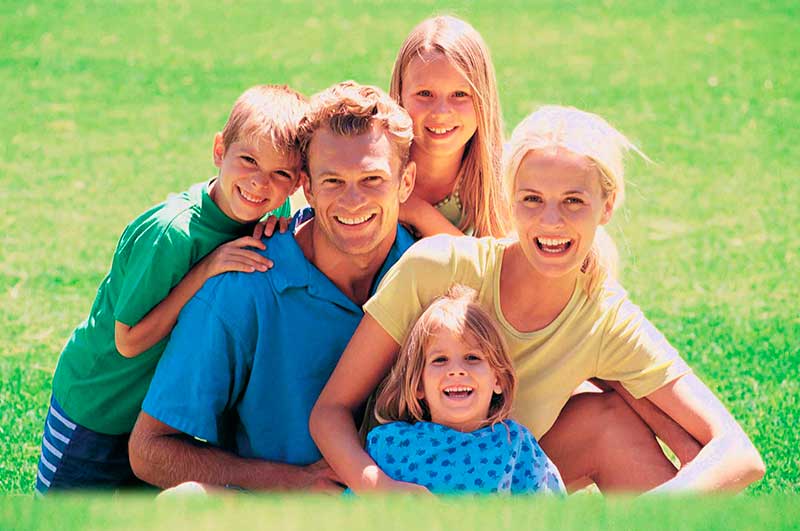 Задачи «Школы замещающей семейной заботы»:- создать единое информационное пространство по вопросам  связанным с приёмом ребёнка в семью;- помочь кандидату разобраться в своих чувствах и намерениях, оценить свою психологическую готовность;- сформировать представления о депривационных нарушениях ребёнка оставшегося без попечения родителей, синдроме социального сиротства, потребностях ребёнка;- повысить уровень психолого-педагогической, медицинской компетенции принимающих родителей;- познакомить кандидатов с психофизическими особенностями детей оставшихся без попечения родителей и наиболее важными проблемами в воспитании и развитии приемных детей. - создать возможность каждому кандидату проявить себя в процессе тренинга для наиболее полной оценки его личностных качеств;Программа включает в себя: 1. Юридический блок·  законодательство в части защиты прав   несовершеннолетних· основные права и свободы ребенка· устройство детей, оставшихся без попечения родителей· формы семейного устройства·  взаимодействие замещающей семьи с заинтересованными органами и организациями · создание безопасных условий для воспитания ребенка в семье. Способы безопасного поведения ребенка в ситуациях, несущих риск жестокого обращения с ним·  ответственность замещающих родителей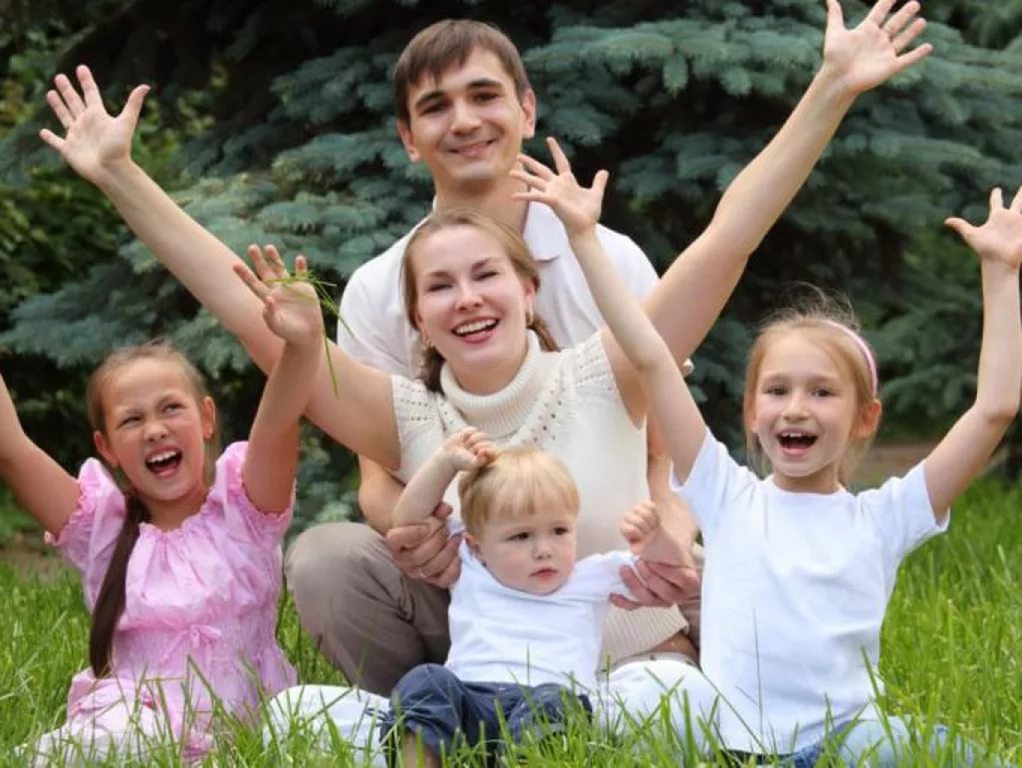 2. Психолого-педагогический блок·  роль семьи в обеспечении потребностей   развития и реабилитации ребенка·  возрастные особенности развития ребенка ·  способы защиты от сексуальных насилий· последствия от разрыва с кровной семьей для  развития ребенка· адаптация приемного ребенка и приемной семьи·  наказание и поощрение приемных детей3. Медицинский блок·  физическое и психомоторное развитие ребенка, периоды детства· режим дня и гигиенические требования к   его организации·  формирование здорового образа жизни,    методы поддержания здоровья у детей·  диспансеризация· особенности развития детей подросткового  возраста.Ожидаемые результаты подготовки:· повышение воспитательных  компетенций и развитие родительских навыков у граждан, желающих       принять на воспитание в свою семью ребенка, оставшегося без попечения родителей· предотвращение рисков на этапах  становления и развития замещающей семьи· сокращение случаев возврата детей из замещающих семей.Подготовку  в Школе замещающей семейной заботы проводят специалисты БУ «Нефтеюганский районный комплексный центр социального обслуживания населения»: · психолог· социальный педагог· специалист по социальной работе· юрисконсультФормы работы:Подготовка осуществляется в группе, а также может проводиться в индивидуальном порядке, для отдалённых населённых пунктов Школа замещающей семейной заботы проводится в заочной форме (дистанционно с применением современных средств связи).  Период подготовки составляет не менее 5 рабочих дней и не более 180 рабочих дней.                    Любите! И цените счастье! 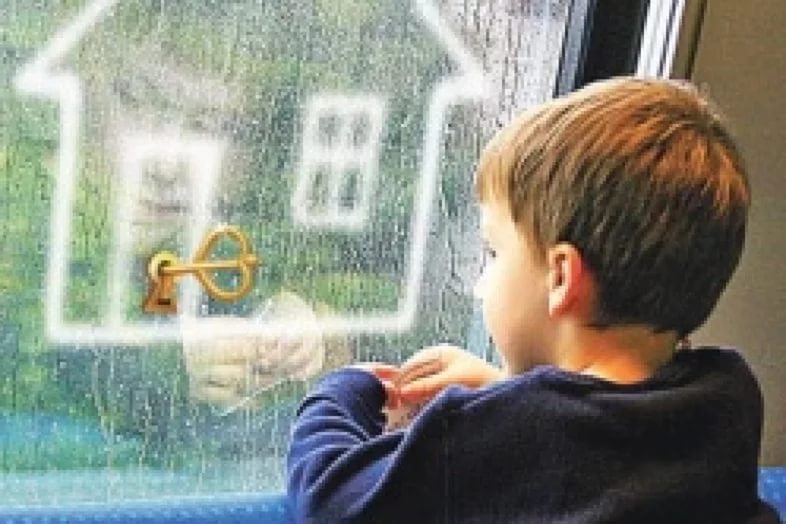 Оно рождается в семье,Что может быть семьи дорожеНа этой сказочной земле!Наш адрес: пгт.Пойковский, 1 мкр., 33-г                                                               Контактные телефоны:                                                                                          8(3463)215856    8(3463)255721                                                                                           Сайт:  http://www.zabota.usonnf.ru/